        CHAMPIONNAT DES ASSOCIATIONS SPORTIVES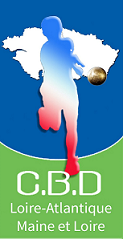 CBD 44 SAISON 2020 / 2021Nous demandons aux arbitres locaux de faire appliquer :Interdiction de fumer dans les boulodromes intérieurs ou extérieurs quel que soit la substance (même aux bouts des planches).Respect de la zone des 7.50 mètres. Respect de toutes les lignes surtout la ligne de pied.Interdiction de consommer de l’alcool sur le cadre des terrains.Faire respecter toutes les règles du RèglementTechnique International.Nous ne demandons pas aux arbitres locaux de sanctionner les fautes commises, mais simplement d’avertir les contrevenants de leurs erreurs. Bien sûr s’il y a récidive une sanction (qui ne pourra pas dépasser l’annulation d’une boule) pourra être envisagée.Quant aux autres arbitres nous leurs demandons de tenir leurs fonctions comme ils ont l’habitude de le faire.A tous les arbitres si un joueur vous manque de respect ou s’il ne respecte pas une décision arbitrale je vous demanderais de me le signaler.Notre fonction n’est pas toujours simple, mais nous devons nous faire respecter.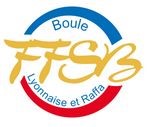 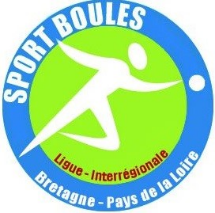 